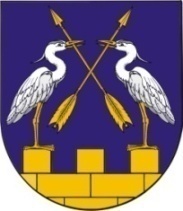 КОКШАЙСКАЯ СЕЛЬСКАЯ       МАРИЙ ЭЛ РЕСПУБЛИКЫСЕ         АДМИНИСТРАЦИЯ  ЗВЕНИГОВО МУНИЦИПАЛ                                            ЗВЕНИГОВСКОГО       РАЙОНЫН КОКШАЙСК           МУНИЦИПАЛЬНОГО РАЙОНА ЯЛ КУНДЕМ          РЕСПУБЛИКИ МАРИЙ ЭЛ АДМИНИСТРАЦИЙЖЕ                      ПОСТАНОВЛЕНИЕ 			                           ПУНЧАЛот 12 декабря 2022 года № 184О внесении изменений в Порядок и условия заключения соглашений о защите и поощрении капиталовложений со стороны Кокшайской сельской администрации Звениговского муниципального района Республики Марий Эл, утверждённый постановлением Кокшайской сельской администрации 
Звениговского муниципального района Республики Марий Эл 
от 29 июля 2021 года № 81	В соответствии с Федеральным законом от 28 июня 2022 года 
№ 226-ФЗ «О внесении изменений в Федеральный закон «О защите и поощрении капиталовложений в Российской Федерации», Уставом Кокшайского сельского поселения Кокшайская сельская администрация постановляет:1. Внести в Порядок и условия заключения соглашений о защите и поощрении капиталовложений со стороны Кокшайской сельской администрации Звениговского муниципального района Республики Марий Эл, утверждённый постановлением Кокшайской сельской администрации Звениговского муниципального района Республики Марий Эл от 29 июля 2021 года № 81 (в ред. пост. от 1 октября 
2021 года № 115), следующие изменения:в пункте 2.3: а) в подпункте 6 слова «транспортного налога,» и слова «, акцизов на автомобили легковые и мотоциклы» исключить;б) дополнить подпунктом 7.1 следующего содержания:«7.1) обязательство организации, реализующей проект, по переходу на налоговый контроль в форме налогового мониторинга в течение трех лет со дня заключения соглашения о защите и поощрении капиталовложений;».2.  Настоящее постановление вступает в силу после его обнародования. Глава администрации                                              П.Н.Николаев